УТВЕРЖДАЮЗаведующий кафедрой____________________/ И.А. Санников«___»__________2018ВЫПУСКНАЯ КВАЛИФИКАЦИОННАЯ РАБОТАУльяновск, 2018 г.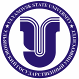 Министерство науки и высшего образования РФУльяновский Государственный УниверситетФакультет математики, информационных и авиационных технологийКафедра математического моделирования технических системТема«»Направление бакалавриата24.03.04 Авиастроение 15.03.04 Автоматизация технологических процессов
и производств27.03.03 Системный анализ и управлениеСтудент_____________(группа)_______________(подпись, дата)/_______________(Ф.И.О.)Руководитель_____________(должность)_______________(подпись, дата)/_______________(Ф.И.О.)